独立技術士交流委員会 令和３年度 第２回セミナーのご案内日本技術士会中部本部 独立技術士交流委員会１．日時　　令和３（2021）年６月２４日 (木)　　　１３：３０～１７：００委員会 １２：３０～２．場所　　日本技術士会中部本部　会議室 および　同所からウェブ中継（名古屋市中村区名駅五丁目4番14号　花車ビル北館6階　TEL (052)571-7801）（地下鉄：桜通線｢国際センター｣下車３番出口すぐ）３．第２回セミナー　　　　　　　　　　　　　　司会：米澤　　　　　　メモ作成：(1) 独立技術士交流委員会　委員長あいさつ	１３：３０～１３：４０(2) 演題「四国88箇所歩き遍路」　　　　　　　　　　　　　　　　　１３：４０～１４：５０安藤　雅彦　氏　技術士（建設部門、安藤労働安全コンサルタント）講演要旨：現役時代に読んだ「四国遍路」（辰濃和男著）に魅せられて退職後に実行した。四国遍路の心髄は、元々日本人の心の奥に染みこんでいるものであり、私が体現した四国遍路を実感していただければ幸いです。質疑応答	１４：５０～１５：００　　　　休憩	１５：００～１５：１０(3) 演題 「・ ・ ・ 生と死と、　そして仏教 ・ ・ ・」	１５：１０～１６：４０西部　法照　氏　（高野山真言宗　別格本山　八事山興正寺　住職）（田島委員長の紹介）　講演要旨：アメリカ・シアトル神護寺開山と日系人仏教会、諸行無常・諸法無我が意味する日本人と仏教、自然・神秘・宇宙とのつながり、心豊かな人生、などについて語らせていただきます。質疑応答	１６：４０～１６：５０(4)　 連絡事項，その他	１６：５０～１７：００（次回開催日、講師、司会、メモ作成担当　等）４．セミナー参加費：１０００円５．参加申込み６月２１日(月)までにQRコードのリンク先もしくは、下記のURLよりお申込み下さい。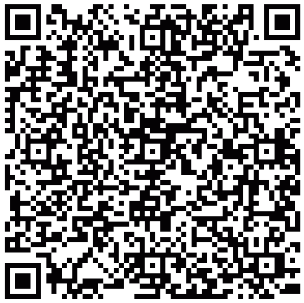 https://passmarket.yahoo.co.jp/event/show/detail/02ac15apc3q11.html締切り終了後、お申込みをいただきました方に、Web講演会のURLをお送りいたします。講演会前日までにURLが届かない場合は、石川(090-1620-4501)までお問い合わせ下さい。以上